Publicado en Madrid, España el 13/05/2024 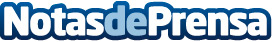 La herramienta de diagramación online definitiva para potenciar la creatividadEn un mundo cada vez más digitalizado, la capacidad de comunicar ideas de manera efectiva es fundamental. En este contexto, herramientas como Boardmix están revolucionando la forma en que estudiantes y profesionales crean y visualizan diagramasDatos de contacto:Nuria QinBoardmix0755-86665000Nota de prensa publicada en: https://www.notasdeprensa.es/la-herramienta-de-diagramacion-online_1 Categorias: Internacional Imágen y sonido Inteligencia Artificial y Robótica Educación Programación Software Innovación Tecnológica Digital http://www.notasdeprensa.es